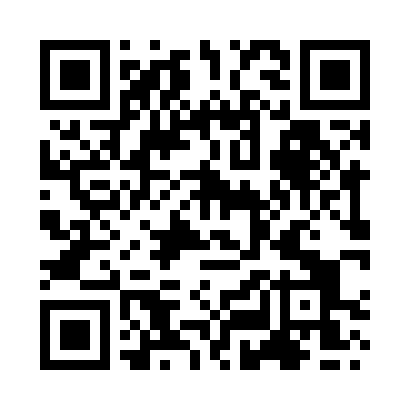 Prayer times for Tummel Bridge, Angus, UKMon 1 Jul 2024 - Wed 31 Jul 2024High Latitude Method: Angle Based RulePrayer Calculation Method: Islamic Society of North AmericaAsar Calculation Method: HanafiPrayer times provided by https://www.salahtimes.comDateDayFajrSunriseDhuhrAsrMaghribIsha1Mon2:554:301:207:0910:1011:452Tue2:554:301:207:0910:1011:453Wed2:564:311:207:0910:0911:454Thu2:564:321:217:0910:0811:445Fri2:574:341:217:0810:0811:446Sat2:584:351:217:0810:0711:447Sun2:584:361:217:0810:0611:438Mon2:594:371:217:0710:0511:439Tue3:004:381:217:0710:0411:4210Wed3:014:401:227:0610:0311:4211Thu3:014:411:227:0610:0211:4112Fri3:024:431:227:0510:0011:4113Sat3:034:441:227:059:5911:4014Sun3:044:461:227:049:5811:4015Mon3:044:471:227:039:5611:3916Tue3:054:491:227:039:5511:3817Wed3:064:501:227:029:5411:3818Thu3:074:521:227:019:5211:3719Fri3:084:541:227:019:5011:3620Sat3:094:551:227:009:4911:3521Sun3:104:571:236:599:4711:3522Mon3:104:591:236:589:4611:3423Tue3:115:011:236:579:4411:3324Wed3:125:021:236:569:4211:3225Thu3:135:041:236:559:4011:3126Fri3:145:061:236:549:3811:3027Sat3:155:081:236:539:3611:2928Sun3:165:101:236:529:3411:2829Mon3:175:121:236:519:3211:2730Tue3:185:141:236:509:3011:2631Wed3:195:151:226:489:2811:25